«Путешествие в зимний лес»Открытое занятие по развитию коммуникативных и интегративных качеств детей старшего дошкольного возраста. Коррекционно-образовательные цели:закрепление представлений о диких животных и их детёнышах, их внешнем виде, образе жизни, повадках. Уточнение, расширение и активизация словаря по теме. Коррекционно-развивающие цели:развитие диалогической речи, зрительного внимания и восприятия, моторики, творческого воображения.Коррекционно-воспитательные цели:формирование навыков сотрудничества, взаимодействия, самостоятельности. Воспитание любви и бережного отношения к природе.Участники:Дети старшего дошкольного возраста группы.Воспитатель, логопед, воспитатель ИЗО студии.Ход занятия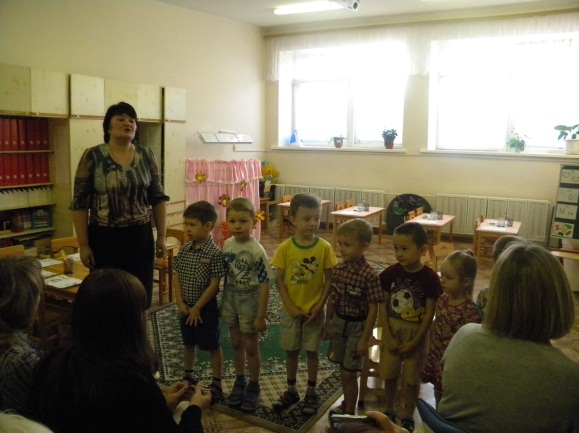 Дети заходят в кабинет, приветствуют гостей.Педагог: Дети сегодня мы отправимся в путешествие по зимнему лесу. К нам пришли гости, пригласите их путешествовать вместе с нами. Дети: Здравствуйте! Мы приглашаем вас в увлекательное путешествие.Беседа «Что случилось в зимнем лесу?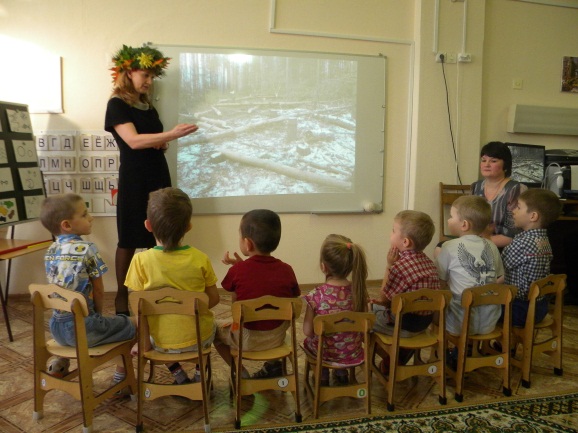  Хозяйка леса: - Здравствуйте ребята, зачем пожаловали в мои владения?Дети:- Мы пришли посмотреть на зимний лес, познакомится с его обитателями.Хозяйка леса: Ой, что же случилось в моем лесу?Дети: Все деревья срубили.Хозяйка леса: Что будет, если в лесу спилят все деревья?Дети: погибнут все лесные жители: птицы, звери.Хозяйка леса:  Ребята, посмотрите, кажется, на лесной полянке кто-то спрятался? Как можно узнать кто там?Дети: Посмотреть, спросить.Это живой или неживой предмет? Это насекомое? Это птица? Это животное? Это дикое животное? Оно крупное или мелкое? У него шерсть рыжая? Он живет в дупле? Он любит травку? У него длинные уши?Игровое упражнение «Турнир знатоков»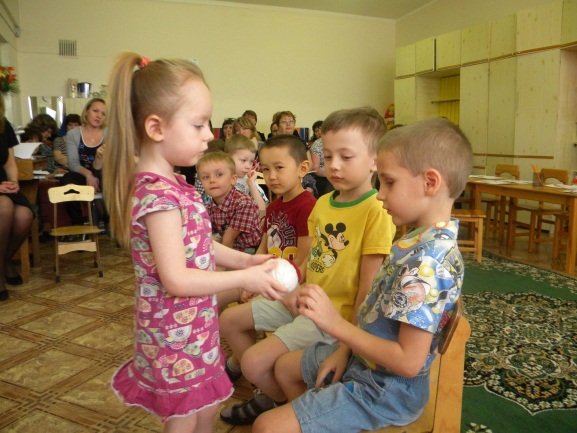 Дети по очереди задают друг другу вопрос с помощью «волшебного клубочка»: - Назови, пожалуйста,  диких животных? - Назови хищных животных? Травоядных?                                       - Кто из зверей меняет цвет шубки осенью? - У какого зверя дети появляются зимой? - Какие звери зимой спят? 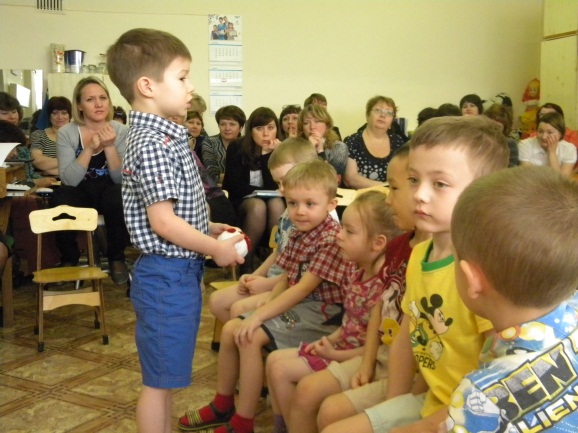 - Почему заяц не проваливается зимой на рыхлом снегу? - Где прячется лисичка от ветра, от холода и когда спит? - Чем питается заяц зимой?
- Назови врагов зайца 
- Как спасается заяц от врагов? 
Хозяйка леса:  Лес - дом для диких животных. Как помочь лесу? 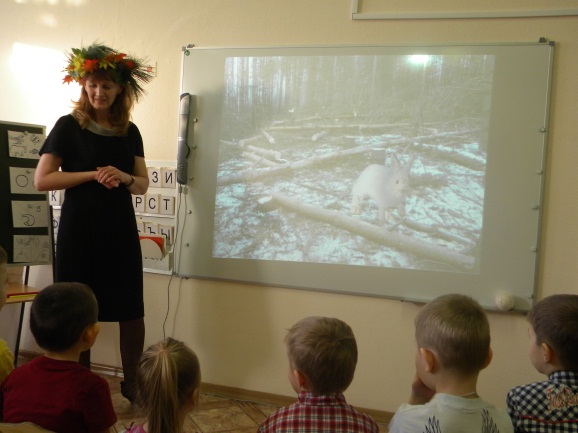 Дети: Нужно посадить новые деревья.Хозяйка леса:  Новые деревья будут долго расти, а помощь зверям нужна сейчас.Дети: Деревья можно нарисовать. Василиса: Но нужна волшебная краска.  Она находится у Василисы Премудрой в Тридевятом  царстве. Я дам вам волшебный снежок, он укажет  путь, поможет в трудную минуту.Педагог берет снежок, бросает его на ковер. Дети выходят. Педагог: Путь предстоит нам неблизкий, надо к нему подготовиться. Веселая зарядка под музыку «Охотники и зайцы»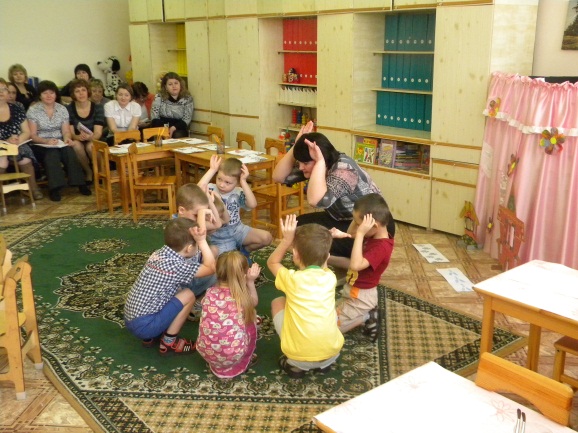 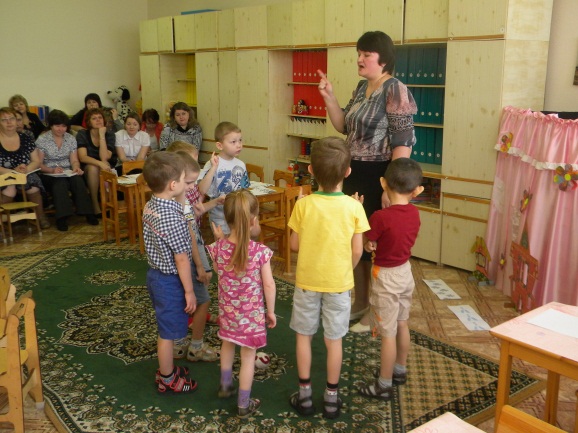 Педагог бросает снежок. Дети подходят к столам.Педагог: У каждого дикого животного в лесу есть свой дом. Поможем им найти его.Работа с перфокартами «Помоги найти жилище для звериной семьи»( медведь, лиса, волк, белка, заяц, лось, кабан, еж)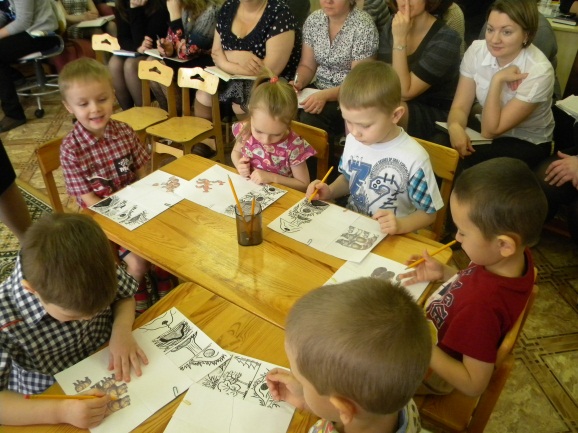 Педагог: Кому ты помог? Ребенок (по образцу воспитателя) - Я помог медвежьей семье. Медведь, медведица и медвежата живут в берлоге.Педагог бросает снежок. Дети подходят к Тридевятому царству.Встреча с Василисой ПремудройВасилиса Премудрая: Здравствуйте дорогие  гости! Я ВасилисаПремудрая , рада видеть вас. Зачем вы пожаловали? Что вам нужно?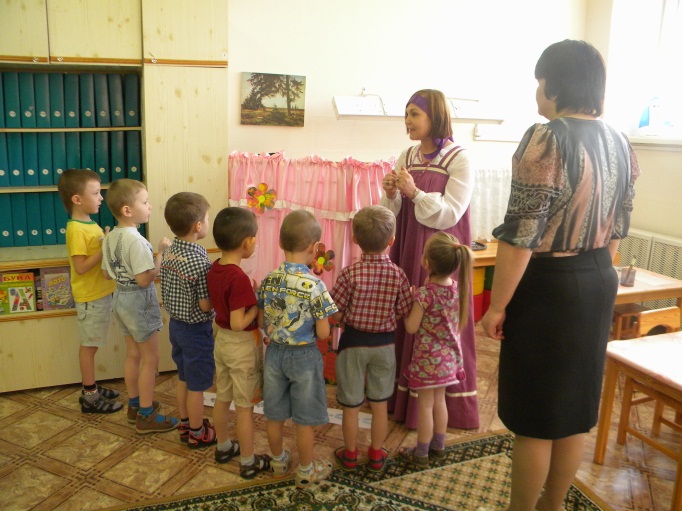 Дети: Нам нужны волшебные краски.Василиса Премудрая: Для чего они вам нужны?Дети: Нужно нарисовать лес.Василиса Премудрая: Да, я знаю о вашей беде. Да и гости здесь только что побывали. Посмотрите внимательно они  оставили свои  следы? Как вы думаете, кто ко мне приходил?Дети: Лиса, заяц.Василиса Премудрая:А чьи следы впереди?Дети: Впереди следы зайца.Василиса Премудрая: Почему заячьи следы впереди?Дети: Лиса за ним гонится.Василиса Премудрая   Жалко зайку, ему спрятаться негде. Придется отдать вам волшебные краски.они сами нарисует то что вам нужно. Вам остается только закрасить весь лист. Проходите к столам и располагайтесь.Дети садятся за столы.Василиса Премудрая:  Все готовы? Давайте поиграем с пальчиками, чтобы они вас не подвели.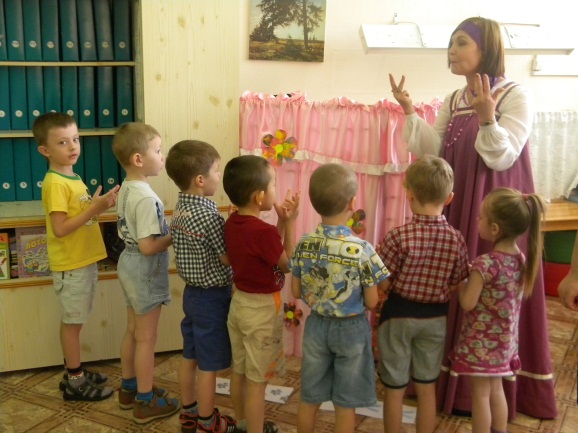 Дети приступают к работе. Звучит тихая мелодия. Во время процесса рисования педагог следит за осанкой, за правильностью выполнения задания, осуществляет индивидуальную коррекционную  работу. Постепенно на листах появляются силуэты елочек (предварительный рисунок свечкой).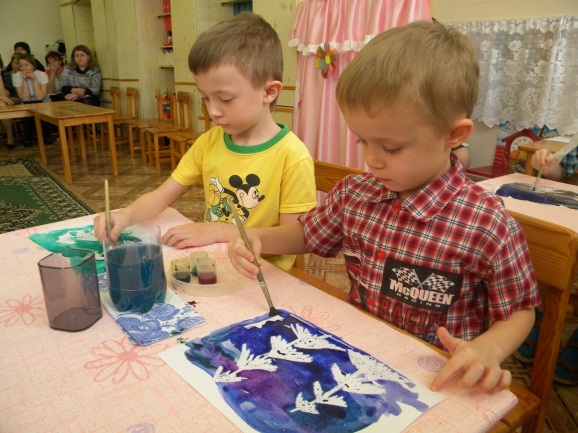 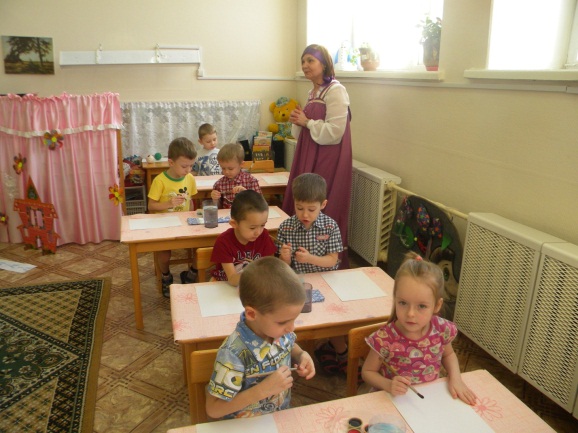 Василиса Премудрая: Молодцы, ребята! Все справились. Несите свои работы на столы.Дети несут готовые работы на свободный стол.Василиса Премудрая: Что вы нарисовали волшебными красками? 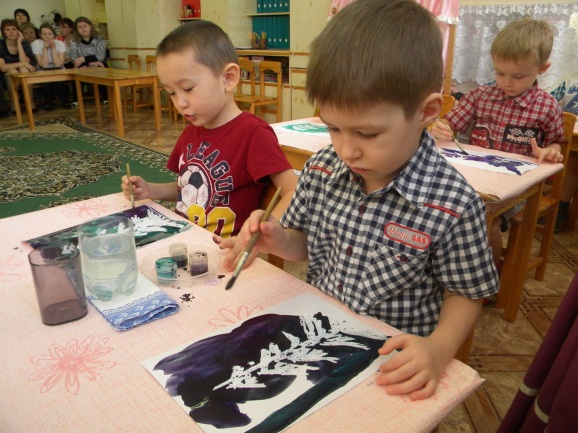 Дети:  Мы нарисовали елочки.Василиса Премудрая:  Вам понравились ваши деревья? Проводится анализ рисунка (2-3 ребенка): Маша, представь, что ты лисичка, под какой елочкой будет твоя нора?Почему? ( она пушистая, густая, стройная, высокая, ).А ты, Данил,-зайка. Под какой елочкой будешь спать?Сережа, под какой елочкой ты будешь прятаться от лисички?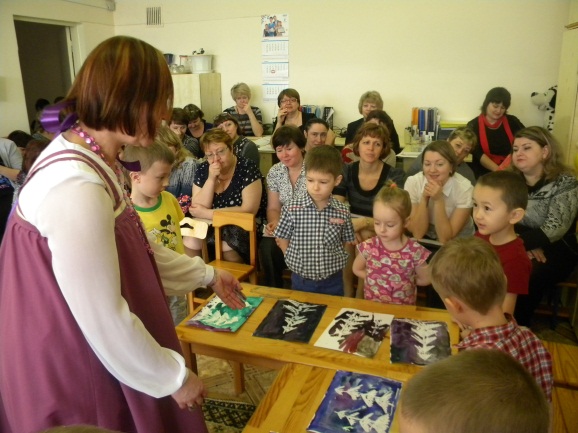 Василиса Премудрая: Замечательные елочки. Кто догадался, почему они сами нарисовались? В чем секрет? Подвести детей к ответу, что елочки были заранее нарисованы свечкой.Вы очень добрые и умелые ребята, но мне пора прощаться с вами.Воспитатель: Спасибо, Василиса Премудрая, нам пора  отправляться в путь. Нас ждет Хозяйка леса.Хозяйка леса: Ой, как  много деревьев! Давайте вернем их в лес! Итог занятия: Показ слайда: Появляется заяц и благодарит ребят.Хозяйка леса: Спасибо, ребята, вы спасли лес и помогли  всем лесным жителям.Мы будем вспоминать вас добрым словом. Мне очень понравилось что у Маши были интересные  вопросы, Артем отвечал полным ответом, а Соня не забывала про волшебные слова.А что вам запомнилось больше всего? Какое задание показалось труднымВоспитатель: Вот и закончилось наше путешествие, нам  пора возвращаться домой. Давайте попрощаемся со всеми.